    Јавно Комунално Предузеће „Топлана“ Бор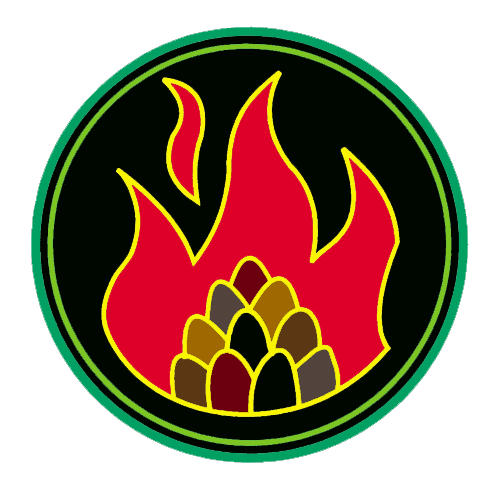 Ђ. А. Куна бр. 12, Бор; АПР – БД. 34029/2005; број рачуна 160-35971-27 Банка Интеса, експозитура у Бору;  матични бр. 17441531; ПИБ 100500644; факс 030/458-056; www.toplana.rsКомисија за јавну набавкуБрој: 5081Бор, 11.09.2015. године- ОДГОВОРИ  Комисије за јавну набавку на постављенапитањa потенцијалног понуђача-- За јавну набавку брoj ЈНВВ 19/2015 - Набавка угља за грејну сезону 2015/2016 На основу члана 63. и члана 54. Закона о јавним набавкама („Сл. Гласник РС” бр.124/2012)  Комисија за јавну набавку у отвореном поступку-набавка угља за грејну сезону 2015/2016, образована  Решењем  бр: 4299  од  дана 04.08.2015. године припремила је,Додатне информације и појашњења у вези саприпремањем понудеПотенцијални понуђач је за потребе учествовања у поступку предметне јавне набавке тражио следеће додатне информације или појашњења конкурсне документације: АПР још увек није у могућности еда изда извештај о бонитету за 2014. годину, молимо Вас да нам дате објашњење.По ком стандарду је одређена гранулација мрког угља из партије 2?Комисија за јавну набавку је дана 11.09.2015. године дала следеће одговоре: Уместо извештаја о бонитету за 2014. годину прихватиће се биланс стања и биланс успеха.Гранулација мрког угља за партију два је одређена на основу рудничких сертификата и позитивног искуства током дугогодишње потрошње угљева тих карактеристика и гранулације у нашим котловима.Комисија за јавну набавку